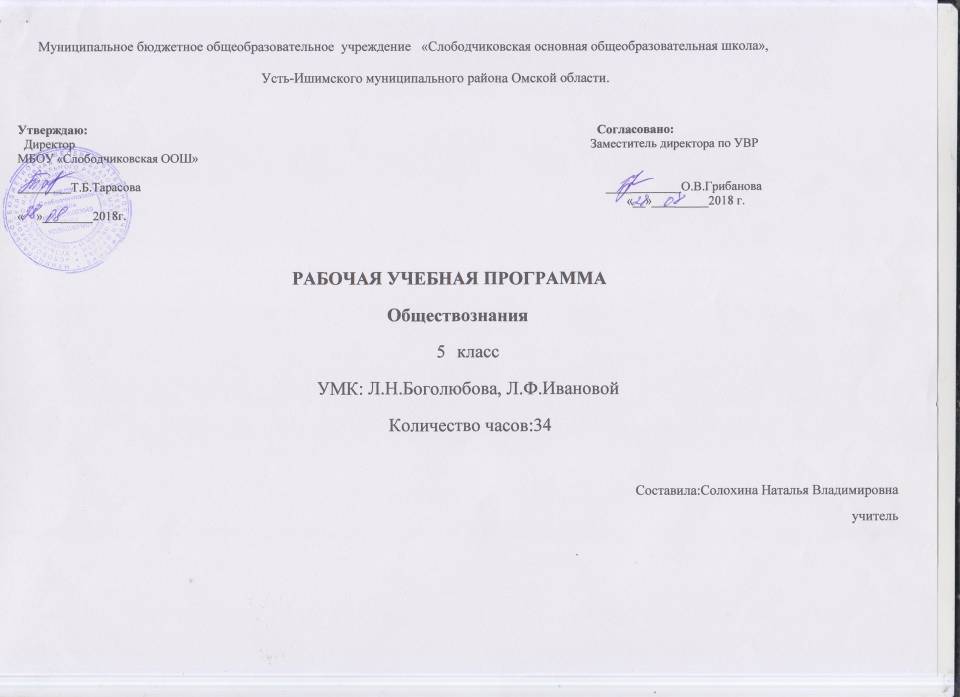 Планируемые результаты обучения и освоения содержания курса обществознания 6 класса.Требования к результатам обучения предполагают реализацию деятельностного, компетентностного и личностно ориентированного подходов в процессе усвоения программы, что в конечном итоге обеспечит овладение учащимися знаниями, различными видами деятельности и умениями, их реализующими.Личностные результаты:  осознание своей идентичности как гражданина страны, члена семьи, этнической и религиозной группы, локальной и региональной общности;освоение гуманистических традиций и ценностей современного общества, уважение прав и свобод человека;осмысление социально-нравственного опыта предшествующих поколений, способность к определению своей позиции и ответственному поведению в современном обществе;понимание культурного многообразия мира, уважение к культуре своего и других народов, толерантность.Метапредметные результаты: способность сознательно организовывать и регулировать свою деятельность – учебную, общественную и др.;овладение умениями работать с учебной и внешкольной информацией (анализировать и обобщать факты, составлять простой и развернутый план, тезисы, конспект, формулировать и обосновывать выводы и т.д.), использовать современные источники информации, в том числе материалы на электронных носителях;способность решать творческие задачи, представлять результаты своей деятельности в различных формах (сообщение, эссе, презентация, реферат и др.);готовность к сотрудничеству с соучениками, коллективной работе, освоение основ межкультурного взаимодействия в школе и социальном окружении и др.Предметные результаты:овладение целостными представлениями об историческом пути народов своей страны и человечества как необходимой основой для миропонимания и познания современного общества;способность применять понятийный аппарат исторического знания и приемы исторического анализа для раскрытия сущности и значения событий и явлений прошлого и современности;умения изучать и систематизировать информацию из различных исторических и современных  источников, раскрывая ее социальную принадлежность и познавательную ценность;расширение опыта оценочной деятельности на основе осмысления  жизни и деяний личностей и народов в истории своей страны и человечества в целом;готовность применять исторические знания для выявления и сохранения исторических и культурных памятников своей страны и мира.Содержание программы.Введение(1ч)Значение изучения общества для человека. Глава I. Человек. (4 ч).Цели и ценность человеческой жизни. Природа человека.Человек – биологическое существо. Отличие человека от животных, наследственность.Отрочество – особая пора жизни. Особенности подросткового возраста. Размышления подростка о будущем. Самостоятельность – показатель взрослости.Почему человеком нельзя стать без общения. Особенности общения подростков со сверстниками, со старшими и младшими по возрасту партнёрами.Глава II. Семья.(6 ч)Семья и семейные отношения. Семья под защитой государства. Семейный кодекс. Виды семей. Отношения между поколениями. Семейные ценности и нормы.Семейное хозяйство. Забота и воспитание в семье. Распределение обязанностей. Обязанности подростка. Рациональное ведение хозяйства.Свободное время. Занятия физкультурой и спортом. Телевизор и компьютер. Увлечения человека. Значимость здорового образа жизни.Я и моя семья. Учимся рационально вести домашнее хозяйство. Семейный досуг и здоровый образ жизни.Глава III. Школа. (5 ч)Роль образования в жизни человека. Значение образования для общества. Ступени школьного образования.Образование и самообразование. Учеба – основной труд школьника. Учение вне стен школы. Умение учиться.Отношения младшего подростка с одноклассниками, сверстниками, друзьями. Дружный класс.Школа в жизни человека и общества. «Век живи век учись». Учись учиться. Мои соученики (одноклассники).Глава IV. Труд.( 5 ч) Труд-основа жизни.Содержание и сложность труда. Результаты труда. Заработная плата. Труд – условие благополучия человека. Благотворительность и меценатство.Ремесло. Признаки мастерства. Творческий труд. Творчество в искусстве.Каким бывает труд человека. Труд и его оценка. Труд и творчество.Глава V. Родина. ( 7 ч) Наша Родина – Россия. Россия – федеративное государство. Структура России как федерации, права субъектов России. Русский язык как государственный.Государственные символы России. Герб, флаг, гимн, государственные праздники. История государственных символов. Москва – столица России.Гражданин – Отечества достойный сын. Права граждан России. Обязанности граждан РФ. Гражданственность. Юные граждане России: какие права получает человек от рождения.Россия – многонациональное государство. Национальность человека. Народы России – одна семья. Многонациональная культура России. Межнациональные отношения.Наша Родина – Россия. «Честь российского флага». Быть настоящим гражданином. Уважать людей любой национальности.Итоговые уроки. (5 ч).Личный опыт -социальный опыт. Значение курса в жизни каждого.Учебно-методическое и материально-техническое обеспечение.Обществознание. 5 класс : учеб. для общеобразоват. организаций с прил. на электрон. носителе / Л. Н. Боголюбов [и др.] ; под ред. Л. Н. Боголюбова, Л. Ф. Ивановой ; Рос. акад. наук, Рос. акад. образования, изд-во «Просвещение». – М. : Просвещение, 2015.Иванова, Л. Ф. Обществознание. 5 класс. Рабочая тетрадь : пособие для учащихся общеобразоват. организаций / Л. Ф. Иванова, Я. В. Хотеенкова. – М. : Просвещение, 2014.ТЕМАТИЧЕСКОЕ ПЛАНИРОВАНИЕ№ урокаТема урока                                                                                                                                                     Кол-  во часов      ВВЕДЕНИЕ(1ч)      ВВЕДЕНИЕ(1ч)1Введение Что изучает обществознание?.(урок «открытия» нового материала)                                  1Глава I. Человек. (5 ч).Глава I. Человек. (5 ч).   2-3Загадка  человека                                                                                                                                                             
(урок «открытия» нового материала)                                                                                                                        2    4Человек и наследственность(урок «открытия» нового материала)                                                                       15Отрочество – особая пора жизни(урок «открытия» нового материала))                                                              16Самостоятельность-показатель взрослости. (урок «открытия» нового материала)                                             1Глава II. Семья.(6 ч)Глава II. Семья.(6 ч)7.Семья  и семейные отношения (урок «открытия» нового материала)                                                                       1                       8.Семья и семейные ценности(урок)                                                                                                                                   19Семейное хозяйство (урок «открытия» нового материала)                                                                                         110Как хозяйствовать по правилам? (урок «открытия» нового материала)                                                                    111-12Свободное время 
(урок «открытия» нового материала)                                                                                                                            2Глава III. Школа. (5 ч)Глава III. Школа. (5 ч)13Образование в жизни человека(урок «открытия» нового материала)                                                                      114Чему сегодня учат в школе? (урок «открытия» нового материала)                                                                         1   15Образование и самообразование(урок «открытия» нового материала)                                                                  116Испокон веков книга растит человека? (урок –проект)                                                                                              117Одноклассники, сверстники, друзья (урок «открытия» нового материала))                                                          1Глава IV. Труд.( 5 ч)Глава IV. Труд.( 5 ч)18Труд – 
основа жизни (урок «открытия» нового материала)                                                                                                 119Богатство и бедность. жизни (урок «открытия» нового материала)                                                                       120-21Труд и 
творчество (урок «открытия» нового материала))                                                                                                     222Проект «Творчество в науке и искусстве» (урок-проект)                                                                                           1Глава V. Родина. ( 7 ч)Глава V. Родина. ( 7 ч)23Наша Родина – Россия(урок «открытия» нового материала)))                                                                                                                        124Моя Родина – Россия. (урок-проект)                                                                                                                               125Государственные символы России(урок «открытия» нового материала)                                                                 126Гражданин России(урок «открытия» нового материала)                                                                                                                           127Я – гражданин России. (урок-проект)                                                                                                                             128Мы – многонациональный народ(урок «открытия» нового материала))                                                                  129Многонациональная культура России. (урок «открытия» нового материала))                                                       1Итоговые уроки. (5 ч)Итоговые уроки. (5 ч)30-31Проверим знания по теме « Родина».(урок развивающего контроля)                                                                         2 32-33Человек.Семья.Школа.Труд.Родина.                                                                                                                               234Применение знание на практике. (урок-презентация)                                                                                                   1Всего 34 часа